Tisztelt Közgyűlés!Hajdú-Bihar Vármegye Önkormányzata kötelező feladatainak ellátásán túl fontosnak tartja többek között a vármegye területének európai uniós információval való lefedettségét.  Egy hátrányos helyzetben lévő vármegye településein élők számára a naprakész információhoz való hozzáférés biztosítása, az uniós jogok és lehetőségek ismerete akár a fejlődés esélyét is nyújthatja. Az önkormányzat ezért igyekszik keresni a lehetőségeket, hogy hogyan tud minél aktívabban és hatékonyabban részt venni a tájékoztató tevékenységben.Az Európai Bizottság közvetlen támogatásával működő és a Magyarországi Képviselete által koordinált hazai EUROPE DIRECT irodákban bárki ingyenesen tájékozódhat az uniós polgársághoz kapcsolódó lehetőségekről, például az utazás, a tanulás vagy a munkavállalás terén. A EUROPE DIRECT folyamatosan kapcsolatot tart a polgárokkal, hogy biztosítsa az európai projekttel kapcsolatos nagyobb felelősségvállalást, segítséget nyújt az uniós politikák helyi szinten fontos aspektusainak azonosításában, és képes a helyi igényeknek megfelelő üzenetek és tevékenységek kialakítására.Az Európai Bizottság Magyarország területén működő képviseletén keresztül pályázati felhívást tett közzé a EUROPE DIRECT 2021. és 2025. közötti működtetését ellátó partnerek kiválasztására. Azért, hogy az európai unióval kapcsolatos információk – különös tekintettel a tagságunkból eredő előnyök és lehetőségek bemutatására – érthetően, naprakészen juthassanak el a vármegye területén élő uniós állampolgárokhoz, Hajdú-Bihar Vármegye Önkormányzata pályázatot nyújtott be a vármegye EUROPE DIRECT irodájának működtetésére, mely pályázat az 56/2020 (XII. 21.) számú elnöki határozattal lett elfogadva. A Pályázat pozitív elbírálásban részesült, mely alapján a EUROPE DIRECT Hajdú-Bihar Iroda működtetője, ún. befogadó szervezete 2021. és 2025. között Hajdú-Bihar Vármegye Önkormányzata. Az Önkormányzat az Iroda működéséhez szükséges támogatást az évente elkészített, az Európai Bizottsághoz követlenül benyújtott és általa jóváhagyott Éves Kommunikációs Terv alapján kapja.Ahhoz, hogy az Önkormányzat pozitív elbírálás esetén a EUROPE DIRECT Hajdú-Bihar Irodát 2024-ben is működtetni tudja, szükség van a 2024. évi kommunikációs terv közgyűlés általi jóváhagyására is. A döntéshozatalhoz szükséges információk megismerése érdekében a tervhez kapcsolódó lényeges tudnivalók a következők:A „EUROPE DIRECT Hajdú-Bihar” című pályázat bemutatásaFinanszírozó: Európai BizottságPályázati kiírás: ED-2023-HUNGARY-SGA (Felhívás 2024-es Éves Kommunikációs Terv javaslat benyújtására)Pályázat címe: EUROPE DIRECT Hajdú-BiharA pályázati kiírás témája:A EUROPE DIRECT hálózat új generációja 2021. május 1-jén kezdte meg működését Unió-szerte 424 tájékoztató központtal. A központokat a 2021-ben nyertes befogadó szervezetek öt éven keresztül működtetik, ám az éves költségvetés felhasználására minden évben külön kommunikációs tervet kell benyújtani. Jelen pályázat a 2024. január 1. - 2024. december 31. között megvalósítandó tevékenységeket tartalmazza.A tevékenység tervezett időpontja: 2024. január 1. - 2024. december 31.Hajdú-Bihar Vármegye Önkormányzata tevékenységei1. feladat: A polgárok tájékoztatása és szerepvállalásuk ösztönzéseEUROPE DIRECT Hajdú-Bihar Iroda működtetése a Vármegyeházán,az önkormányzat honlapján EUROPE DIRECT Hajdú-Bihar aloldal működtetése az alábbi feladatok ellátására:részletes tájékoztatás az iroda tevékenységéről, az Európai Unióval kapcsolatos hasznos linkek összegyűjtése – az EU bemutatása, intézményei, működése, hatáskörei, prioritásai, szakpolitikák stb.,a pályázati lehetőségek összegyűjtése,partnereink ismertetése,aktuális információk nyújtása vármegyénkről;friss hírek, releváns történések napi rendszerességű megosztása az iroda saját Facebook oldalán képekkel, magyarázatokkal, infografikákkal színesítve;személyes vagy online válaszadás az Európai Unióval kapcsolatos kérdésekre, megkeresésekre;év elején a Facebook oldalon „EU2025” címmel nyereményjáték indítása (díjátadás: az Európa napon);2024 tavaszán csatlakozás az Európai Parlament választással kapcsolatos Debrecenbe tervezett rendezvényéhez – segítség a szervezésben, célcsoportok felkeresésében és meghívásában;segítség a magyarországi Europe Direct Irodák debreceni találkozójának megszervezésében;2024. május 9-éhez kapcsolódóan Európa napi rendezvény a vármegye egyik nagyvárosában;2024-ben induló vármenyei önkormányzati projektek 3 rendezvényéhez való csatlakozás;csatlakozás a vármegyei települések évente megrendezett hagyományos rendezvényeihez (minimum 43 alkalommal),információs standdal való megjelenés a vármegyei pályaválasztó, illetve karrier rendezvényeken,októberben – az idősek világnapja alkalmából – minimum 2 helyszínen fórum rendezése a nyugdíjas korosztálynak, ahol az őket leginkább érdeklő uniós kérdésekről kaphatnak tájékoztatást,csatlakozás a EUROPE DIRECT hálózat akcióihoz – esetleges vetélkedők, roadshow-k koordinálása, lebonyolítása,aktív részvétel a Képviselet és a Kommunikációs Főigazgatóság EUROPE DIRECT Főosztálya által szervezett képzéseken, rendezvényeken, találkozókon.2. feladat: Kapcsolatok a helyi médiával és a multiplikátorokkal aktuális, hiteles, közérthető információk eljuttatása a különböző vármegyei médiumok részére az Európai Uniót érintő ügyekkel kapcsolatosan,meghívó és releváns háttérinformációk eljuttatása a sajtó képviselői számára az iroda különböző rendezvényei alkalmával.3. feladat: Az érzékeny uniós témák helyi szintű tudatosításaaz uniós polgárok figyelmének felhívása azokra a lehetőségekre, ahol lehetőségük van véleményüket, gondolataikat eljuttatni az EU képviselői részére,napi sajtófigyelés, a helyi és vármegyei/regionális hírek tanulmányozása az uniós polgárok véleményének, tájékozottságának figyelése érdekében,adott információ helyi negatív fogadtatásával kapcsolatosan az Európai Bizottság képviselete figyelmének felhívása, helytelen vagy torz információk estén az EP kapcsolattartó irodájának értesítése.4. feladat: Az EU az iskolákbana vármegyei iskolák tájékoztatása a EUROPE DIRECT hálózat által szervezett – pl. „4 for Europe” középiskolai vetélkedő –, valamint saját rendezésű vetélkedőkről, rendezvényekről;pedagógusok tájékoztatása az alábbiakkal kapcsolatosan:a EUROPE DIRECT irodában elérhető, munkájukat segítő uniós dokumentumok, kiadványok;a Tanulósarok oktatási segédanyagai és játékos tanulási lehetőségei;a Parlament oktatással és tanulással foglalkozó weboldala nyújtotta lehetőségek;minimum 12 iskolában EU-s bemutató óra megtartása;részvétel az Európai Parlament „Nagykövet iskola”, valamint az Euroscuola programjaiban;az uniós kollégák eljutásának segítése az oktatási intézményekbe a „Vissza az egyetemre”, illetve a „Vissza az iskolába” kezdeményezések keretében;az európai parlamenti választások közeledtével tavasszal vitanap szervezése a középiskolások számára a 3 vármegyei nagykövetiskola (Debreceni Ady Endre Gimnázium, Debreceni Fazekas Mihály Gimnázium, Hajdúböszörményi Bocskai István Gimnázium) aktív bevonásával.5. feladat: A hálózatok regionális hálózatának előmozdítása Negyedévenként találkozó szervezése a különböző európai hálózatok vármegyei koordinátoraival – EURES, Enterprise Europe Network, Európai Dokumentációs Központ, Debreceni Egyetem Erasmus koordinátora a tevékenységeink összehangolására.A pályázat benyújtási határideje: 2023. november 9. volt.A döntés várható időpontja: 2023. december 31.Költségvetés:Hajdú-Bihar Vármegye Önkormányzata Közgyűlése és Szervei Szervezeti és Működési Szabályzatáról szóló 4/2023. (IV. 3.) önkormányzati rendelet 8. § (2) bekezdése szerint a közgyűlés elnöke a közgyűlés soron következő ülésének napja előtt lejáró pályázati benyújtási határidő esetén jogosult a pályázat benyújtására, azzal összefüggésben kötelezettség vállalására. A benyújtott pályázatról a közgyűlés a legközelebbi ülésén, jelen pályázat esetén az előterjesztés megtárgyalásával dönt.Kérem a közgyűlést a határozati javaslat elfogadására.HATÁROZATI JAVASLATHajdú-Bihar Vármegye Önkormányzata Közgyűlése a Hajdú-Bihar Vármegye Önkormányzata Közgyűlése és Szervei Szervezeti és Működési Szabályzatáról szóló 4/2023. (IV. 3.) önkormányzati rendelet 6. § (2) bekezdése és 8. § (2) bekezdése, valamint a Magyarország helyi önkormányzatairól szóló 2011. évi CLXXXIX. törvény 107. §-a alapján 1./ jóváhagyja a ED-2023-HUNGARY-SGA pályázati kiírásra, a „EUROPE DIRECT Hajdú-Bihar” című 41.478 EUR azaz 15.639.280 HUF (377,05 HUF/EUR árfolyamon számolva) összköltségvetésű pályázatnak a Hajdú-Bihar Vármegyei Önkormányzata által, pályázóként történt benyújtását.2./ Az 1./ pontban foglalt döntésre tekintettel, a pályázat pozitív elbírálása esetén, a megvalósításhoz összesen 11.078 EUR, azaz 4.176.960 HUF összegű saját forrást biztosít (377,05 HUF/EUR árfolyamon számolva), szükség szerint, a 2024. évi költségvetése terhére.3./ Felkéri a közgyűlés elnökét, hogy a 2./ pontban foglalt saját forrás összegének a Hajdú-Bihar Vármegye Önkormányzata 2024. évi költségvetésébe történő betervezéséről gondoskodjon.Végrehajtásért felelős:	Pajna Zoltán, a vármegyei közgyűlés elnökeHatáridő:	2024. évi költségvetési rendelet elfogadásaA határozati javaslat elfogadása minősített többséget igényel.Debrecen, 2023. november 17.                                                                                                                  Pajna Zoltán                                                                                                                       elnökAz előterjesztés a törvényességi követelményeknek megfelel:Dr. Dobi Csaba      jegyző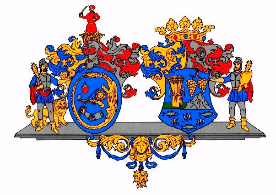 Hajdú-Bihar Vármegye ÖnkormányzatánakKözgyűléseKÖZGYŰLÉSI ELŐTERJESZTÉS8.Előterjesztő:Pajna Zoltán, a Közgyűlés elnökeTárgy:A Europe Direct Hajdú-Bihar Iroda 2024. évi támogatási kérelmeMelléklet:Benyújtott pályázat(Előterjesztés melléklete)Készítette:Tuska-Mátrai MelindaVéleményező bizottság:Fejlesztési, Tervezési és Stratégiai BizottságPénzügyi BizottságA 2024-re vonatkozó éves kommunikációs tervhez igényelt uniós támogatás30.400 EURSaját erő biztosítása11.078 EURÖsszesen41.478 EUR